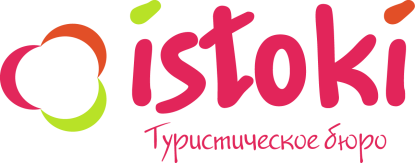 Памятка туристу по экскурсионным турамДорогие друзья! Благодарим вас за то, что доверили организацию поездки нашей компании. Предоставляя вам качественные туристические услуги, мы заботимся о комфорте и безопасности вашего отдыха. Туроператор «Турбюро «Истоки» делает все возможное, чтобы обеспечить вам хорошее настроение, яркие впечатления и приятные воспоминания об экскурсионного тура!ЧТО ВЗЯТЬ С СОБОЙ В ДОРОГУ.Специальную подушечку для путешествий (в форме буквы С) или обычную небольшую подушечку (при длительных переездах)Маску на глаза для комфортного сна. Легкую обувь (например, тапочки) в салон автобуса (при длительных переездах). Толстовку либо другую верхнюю одежду, либо плед, которым можно будет укрыться ночью (при длительных переездах). Питание в дороге осуществляется в придорожных кафе, но есть продолжительные участки, где нет подходящих заведений, поэтому рекомендуем взять с собой перекус на такой случай (при длительных переездах).  Индивидуальные лекарственные средства (если необходимо). Хорошее настроение. Настройтесь на знакомство и доброжелательное общение с другими участниками группы. Будьте взаимовежливыми! Важно! Не кладите на полки бутылки и т.п. тяжелые предметы – они имеют обыкновение падать на головы.ПОСАДКА1 . Информацию по отправлению тура можно узнать у менеджеров фирмы, где Вы приобрели путёвку накануне выезда. Держите мобильные телефоны включенными, в зоне действия сети.
2. Посадка перед отправлением начинается за 30 минут до отправления. Рассадку пассажиров в салоне производит представитель туроператора или водитель. В автобусе за Вами закреплено определенное место. Туроператор имеет право при форс мажорных обстоятельствах изменить его на эквивалентное.
3. В случае опоздания к назначенному времени ожидание туристов составляет не более 10 минут. Туристы, опоздавшие к отправлению автобуса, догоняют группу самостоятельно и за свой счет.ОСТАНОВКИСанитарные остановки совершаются через 3-4 часа.Для питания и отдыха делаются остановки продолжительностью 15-30 мин. Ночью остановки, как правило, только по требованию.В ДОРОГЕИспользуйте каждую возможность, чтобы выйти размяться. Не сидите в автобусе, даже если Вам кажется, что Вы не усталиРаспитие спиртных напитков, и курить в салоне строго запрещено. При  распитии спиртных напитков  и неадекватном поведении турист может быть отстранен от тура без возвращения стоимости 
Мусор необходимо складывать в индивидуальные пакеты и выбрасывать по мере наполнения.Сидения оборудованы ремнями безопасности. Штраф за не пристегнутые ремни безопасности  оплачивают те, кто не был пристегнут. Пассажир несет материальную ответственность за ущерб, нанесенный им транспортному средству и другим пассажирам. В частности: за прилепленную жевательную резинку – штраф 3000рублей! (чистка сиденья!!!)Пассажиры, грубо нарушающие правила поведения в автобусе и элементарные морально-этические нормы, мешая комфорту других пассажиров, высаживаются после 2-х предупреждений сотрудниками полиции без каких-либо компенсаций!Общие правилаЭкскурсионный тур - сложноорганизованный тур, сочетающий в себе транспортную составляющую, питание, экскурсии, размещение, развлекательные программы и т.д. Все указанные услуги, как правило, рассчитываются для группового тура и по групповым тарифам, иные услуги - по возможности, и за дополнительную плату. В экскурсионном туре услуги следуют друг за другом, строго по времени, поэтому, желательно соблюдать определенные правила памятки туриста по групповому экскурсионному туру.Не забудьте паспорт и медицинский полис в дорогуПаспорт, полис может понадобиться в определенных ситуацияхНе отставайте от группы на экскурсияхУточните место стоянки автобуса, время на экскурсию и время сбора. Задержка с отправлением автобуса может привести к сокращению экскурсионной программы, а в некоторых случаях, к отмене посещения запланированных объектов. График движения экскурсионной группы расписан, если вы отстали от группы, то вы добираетесь до следующего места экскурсии самостоятельно, и за свои деньги.  Экскурсовод и группа не обязаны вас ждать. При возникновении любых проблем зовите сопровождающего группыМелкие проблемы устраняются на месте, в других случаях составляется письменный актИндивидуальное меню и дополнительные экскурсии возможны при индивидуальной поездкеДополнительные услуги в групповом туре только при возможности организации, за дополнительную плату по индивидуальным тарифам и без ущерба групповой программе.ЖЕЛАЕМ ВАМ КОМФОРТНОЙ ПОЕЗДКИ И ПРИЯТНЫХ ВПЕЧАТЛЕНИЙ!